Heinrich-Heine-Universität Düsseldorf   40225 Düsseldorf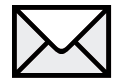 An die Dekanin/den Dekander Wirtschaftswissenschaftlichen FakultätHeinrich-Heine-Universität DüsseldorfUniversitätsstr. 140225 Düsseldorf- Promotionsangelegenheiten -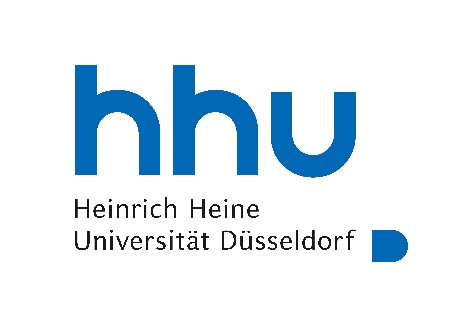 _______________________________Lehrstuhl-/InstitutsstempelErklärung der Betreuerin/des Betreuers des Promotionsvorhabens gemäß § 4 (1) Nr. 3 der Promotionsordnung vom 15.06.2022Sehr geehrte Frau Dekanin/sehr geehrter Herr Dekan, hiermit bestätige ich,    , dass ich bereit bin, das Promotionsvorhaben von     im Promotionsfach  zu betreuen. Mit freundlichen GrüßenDüsseldorf, der 			_________________________	Unterschrift